Celorepubliková matematická soutěž  pro 3. ročníky, která proběhla na SPŠ stavební Dušná, Praha a hlavní organizátor je Obchodní akademie Valašské Meziříčí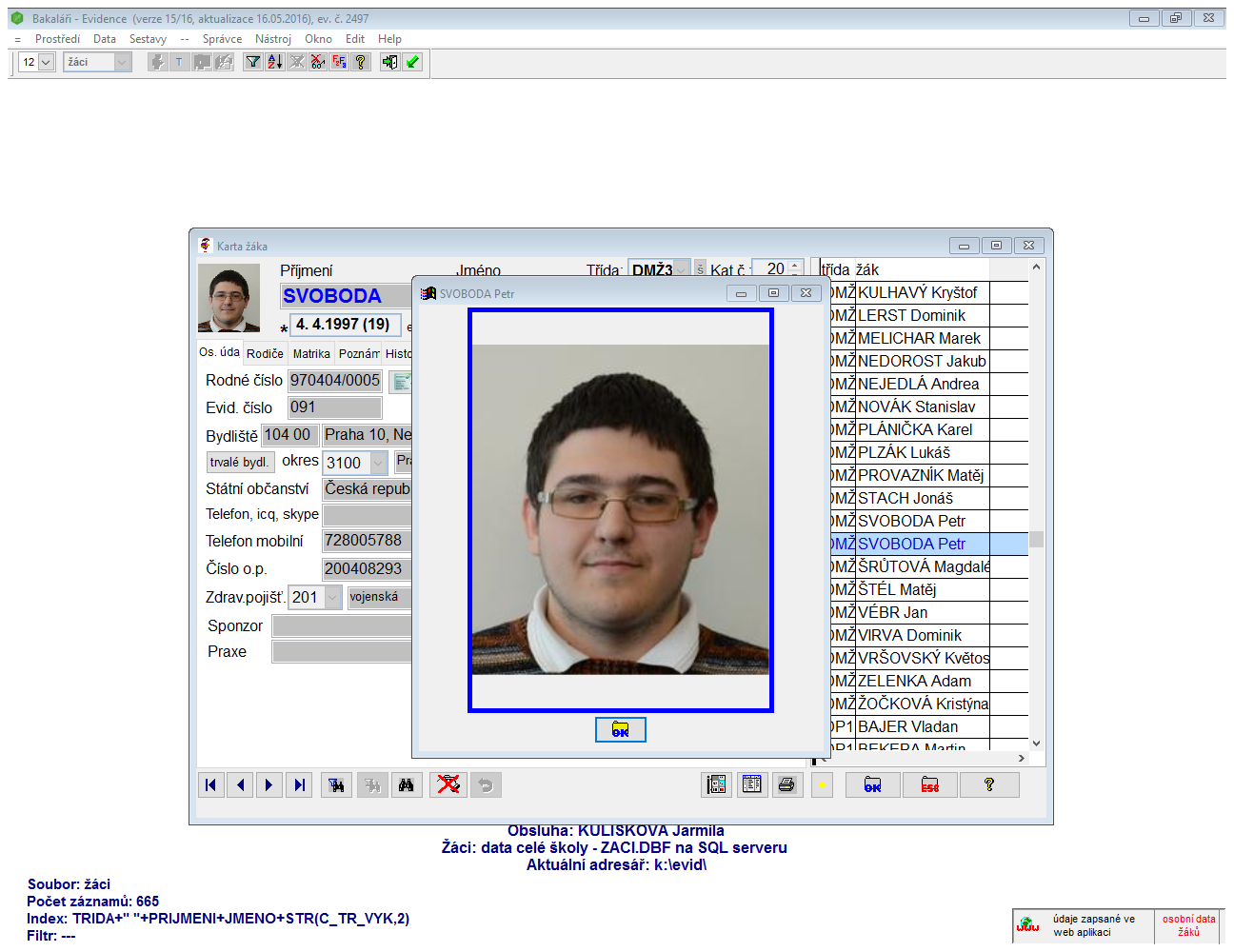 Z naší školy postoupil vítěz školního kola Petr Svoboda, DMŽ3 a z počtu 253  účastníků skončil na 11. místě.Kategorie VIKategorie VIKategorie VIKategorie VI253 účastníků253 účastníkůPořadíPříjmení a jménoAdresa školyCelkemúspěšní řešitelé1Novotný JanVOŠ a SPŠ Šumperk Gen. Krátkého 123úspěšní řešitelé2Žid ČeněkSPŠ strojní a elektrotechnická, Masarykova 3, Liberec 122úspěšní řešitelé3Krupa DanielStřední škola teleinformatiky, Opavská 1119   708 6122úspěšní řešitelé4Salaba PetrSŠPU Opava, Praskova 8, 746 01 22úspěšní řešitelé5Beinhauer Otakarstřední škola průmyslová a umělecká, Praskova 8 Opava22úspěšní řešitelé6Kubíček OndřejSPŠ Ostrov p. o., Klínovecká 1197, 363 01 Ostrov21úspěšní řešitelé7Mlčoch AlbertSPŠ Purkyňova 97, Brno, 612 0019úspěšní řešitelé8Vičík PetrSPŠ Zlín, tř. T. Bati19úspěšní řešitelé9Chvatík ŠtěpánGaSPŠEI, Frenštát pod Radhoštěm19úspěšní řešitelé10Machovec JaroslavSPŠ Stavební, Resslova 2, Č. Budějovice19úspěšní řešitelé11Svoboda PetrVOŠ a SPŠD Masná 110 00 Praha 1, Masná 1818úspěšní řešitelé12Mazánek MartinVOŠ a SPŠ Žďár nad Sázavou, Studentská 118úspěšní řešitelé13Rouča MiroslavStřední průmyslová škola Třebíč, Manželů Curieových 73418úspěšní řešitelé14Tomanec KarelStřední půmyslová škola a obchodní akademie Bruntál, Kavalcova 1, 792 0118úspěšní řešitelé15Luciová AnnaSPŠ strojní a elektrotechnická a VOŠ, Masarykova 3, Liberec 1 p. o.18úspěšní řešitelé16Souček JakubSŠ spojů a informatiky, Tábor Bydinského 2474, 390 1118úspěšní řešitelé17Rottenbornová LucieVOŠ a SPŠE Plzeň, Koterovská 85, Plzeň18úspěšní řešitelé18Matějík JakubSPŠ Zlín17úspěšní řešitelé19Halama TomášVOŠ a SŠ technická Česká Třebová, Habrmanova 1540, 560 0216,5úspěšní řešitelé20Kratochvíl FilipSPŠ a VOŠ sokolského, p. o. Brno Sokolská 116úspěšní řešitelé21Holub LukášSOŠ a GYM Dr. Václava Šmejkala15úspěšní řešitelé22Kyška Daniel SPŠ stavební Havířov, Kollárova 2, 736 01, Havířov - Podlesí15